Unit 5 – Heat and Temperature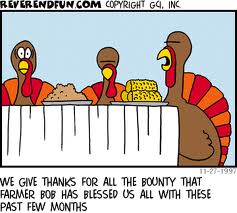 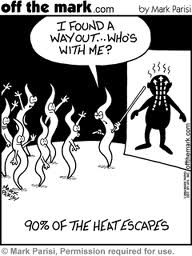 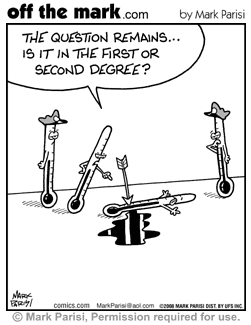 Monday 11/13Tuesday 11/14Wednesday 11/15Thursday 11/16Friday 11/17- Heat and Temperature Notes Homework:-LearnSmart due by Tuesday@ 11:59-Temperature conversion ws due Wednesday-Heating CurvesHomework:-Temp conversions due tomorrow-Heating curves activityHomework:-finish activity if not done in class-Heating Curve of water labHomework:- lab due tomorrowTower Building Challenge!Monday 11/27Tuesday 11/28Wednesday 11/29Thursday 11/30Friday 12/1- CalorimetryHomework:- Connect due by 11:59 pm Thursday-Calculations ws due Wednesday- Calorimetry Cont.Homework:- Connect due by 11:59 pm by Thursday-Calculations ws due Wednesday- Calorimetry LabHomework:- Finish Lab- Connect due by 11:59 pm Thursday-Review for Heat testHomework:-study- Connect due by 11:59 pm ThursdayHeat Test